 Welcome to Libraries and LiteracyThank you for your interest in hosting FREE Computer classes at your library  or in your adult education, literacy and/or workforce programs! We are excited to work with you towards our shared goal of bridging the digital divide. As the skills necessary to work, prosper and participate in society are increasingly tied to computers and access the internet, we know that you are getting more questions about new technologies than ever before. It is our hope that the Libraries and Literacy Initiatives will help you meet this demand and all your program clients to upgrade their skills.What Will Libraries and Literacy Provide?Free Training of Technology TrainersPromotional Materials in digital formatTeacher Materials in digital formatStudent Materials in digital formatWhat Do You Need To Do?Select, register, and send your technology trainer(s) to the Libraries and Literacy Training for Technology Trainers As needed, have your trained Libraries and Literacy Trainer train additional program staff to deliver the Libraries and Literacy curriculum.Schedule, promote, and register students for your local Libraries and Literacy classes.Provide a computer lab for training that meets the following specifications:Computers, laptops, or tablets with Microsoft Word and Excel Access to the Internet and Internet-based email such as Yahoo and GmailPresentation computer as above connected to an LCD ProjectorScreen or blank white space to display the presentationAbility for the instructor to print out student handoutIndividual student USB or online network drives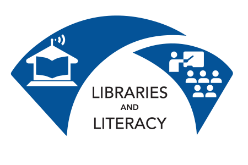 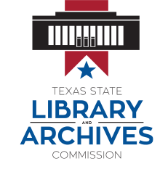 